TOČKA 2. DNEVNOG REDADonošenje Odluke o davanju prethodne suglasnosti na Opće uvjete isporuke komunalne usluge obavljanja dimnjačarskih poslova isporučitelju DIMNJAČAR uslužni obrt, vl. Marko PogačićOBRAZLOŽENJE:Temeljem članka 30. Zakona o komunalnom gospodarstvu (NN  68/18, 110/18, 32/20)  (1) Isporučitelj komunalne usluge koji obavlja uslužnu komunalnu djelatnost u svrhu obavljanja te djelatnosti u skladu s ovim Zakonom i propisima donesenim na temelju ovoga Zakona te u skladu s posebnim propisima donosi opće uvjete isporuke komunalne usluge i sklapa s korisnikom komunalne usluge ugovor o isporuci komunalne usluge.(2) Opće uvjete iz stavka 1. ovoga članka donosi isporučitelj komunalne usluge, uz prethodnu suglasnost predstavničkog tijela jedinice lokalne samouprave.(3) Općim uvjetima iz stavka 1. ovoga članka utvrđuju se:1. uvjeti pružanja odnosno korištenja komunalne usluge2. međusobna prava i obveze isporučitelja i korisnika komunalne usluge i3. način mjerenja, obračuna i plaćanja isporučene komunalne usluge.(4) Opći uvjeti iz stavka 1. ovoga članka objavljuju se u službenom glasilu jedinice lokalne samouprave, na njezinim mrežnim stranicama te na oglasnoj ploči i mrežnim stranicama isporučitelja komunalne usluge.Sukladno navedenim zakonskom odredbama isporučitelj komunalne usluge obavljanja dimnjačarskih poslova na području Općine Dubravica, DIMNJAČAR uslužni obrt, vl. Marko Pogačić, podnio je prijedlog Općih uvjeta isporuke komunalne usluge obavljanja dimnjačarskih poslova Općinskom vijeću Općine Dubravica na izdavanje prethodne suglasnosti koji su sastavni dio ovog prijedloga Odluke o davanju prethodne suglasnosti na Opće uvjete isporuke komunalne usluge obavljanja dimnjačarskih poslova isporučitelju DIMNJAČAR uslužni obrt, vl. Marko Pogačić.REPUBLIKA HRVATSKA 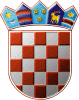 ZAGREBAČKA ŽUPANIJA                OPĆINA DUBRAVICA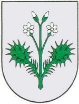                 Općinsko vijeće KLASA: 021-05/21-01/6URBROJ: 238/06-02-21-Dubravica, 15. studeni 2021. godine					PRIJEDLOGNa temelju članka 30. stavka 2. Zakona o komunalnom gospodarstvu („Narodne novine“ broj 68/18, 110/18, 32/20) i članka 21. Statuta Općine Dubravica („Službeni glasnik Općine Dubravica“ br. 01/2021), Općinsko vijeće Općine Dubravica na svojoj 4. sjednici održanoj dana 15. studenog 2021. godine donosi ODLUKUo davanju prethodne suglasnosti na Opće uvjete isporuke komunalne usluge obavljanja dimnjačarskih poslova isporučitelju DIMNJAČAR uslužni obrt, vl. Marko PogačićČlanak 1.Ovom Odlukom daje se prethodna suglasnost na Opće uvjete isporuke komunalne usluge obavljanja dimnjačarskih poslova isporučitelju DIMNJAČAR, uslužni obrt, vl. Marko Pogačić, Radakovo 198, 49294 Kraljevec na Sutli, kao isporučitelju komunalne usluge obavljanja dimnjačarskih poslova na području Općine Dubravica, kojemu je temeljem odredbi Odluke o komunalnim djelatnostima na području Općine Dubravica („Službeni glasnik Općine Dubravica“ broj 01/2021) i Zakona o koncesijama („Narodne novine“ broj  69/17, 107/20) povjereno obavljanje uslužne komunalne djelatnosti – obavljanje dimnjačarskih poslova.Članak 2.Općim uvjetima iz prethodnog članka ove Odluke utvrđeni su uvjeti obavljanja komunalne usluge obavljanja dimnjačarskih poslova, međusobna prava i obveze isporučitelja komunalne usluge i korisnika usluge te način mjerenja, obračuna i plaćanja isporučene komunalne usluge, isti utvrđen Cjenikom komunalne usluge obavljanja dimnjačarskih poslova na području Općine Dubravica za koji je ishođena prethodna suglasnost općinskog načelnika Općine Dubravica, objavljen na mrežnoj stranici Općine Dubravica www.dubravica.hr i na oglasnoj ploči isporučitelja usluge.Članak 3.Ova Odluka i Opći uvjeti isporuke komunalne usluge ukopa pokojnika stupaju na snagu osmog dana od dana objave u „Službenom glasniku Općine Dubravica“, a objaviti će se na oglasnoj ploči i mrežnoj stranici Općine Dubravica www.dubravica.hr te na oglasnoj ploči isporučitelja usluge.OPĆINSKO VIJEĆE OPĆINE DUBRAVICA							Predsjednik Ivica StiperskiTOČKA 3. DNEVNOG REDADonošenje Odluke o donošenju III. Izmjena i dopuna proračuna Općine Dubravica za 2021. godinu i projekcija za 2022. i 2023. godinuREPUBLIKA HRVATSKA ZAGREBAČKA ŽUPANIJA                OPĆINA DUBRAVICA			PRIJEDLOG                Općinsko vijeće KLASA: 021-05/21-01/6URBROJ: 238/06-02-21-Dubravica, 15. studenog 2021. godineNa temelju članka 7. Zakona o proračunu („Narodne novine“ br. 87/08,  136/12 i 15/15) i članka 21. Statuta Općine Dubravica („Službeni glasnik Općine Dubravica“ br. 01/2021) Općinsko vijeće Općine Dubravica na svojoj 04. sjednici održanoj dana 15. studenog 2021. godine donosi ODLUKUo donošenju III. Izmjena i dopuna proračuna Općine Dubravica za 2021. godinu i projekcija za 2022. i 2023. godinuČlanak 1.Donose se III. Izmjene i dopune Proračuna Općine Dubravica za 2021. godinu („Službeni glasnik Općine Dubravica“ br. 09/2020) koje glase:RAČUN PRIHODA I RASHODA                                            Prihodi poslovanja	12.582.863,47Prihodi od prodaje nefinancijske imovine	765.217,70Rashodi poslovanja	6.018.109,35Rashodi za nabavu nefinancijske imovine	6.084.065,62RAZLIKA	1.245.906,20      B) RAČUN ZADUŽIVANJA/FINANCIRANJA       Primici od financijske imovine i zaduživanja 	300.000,00	Izdaci za financijsku imovinu i otplate zajmova			                    242.693,20	NETO ZADUŽIVANJE/FINANCIRANJE				          57.306,80RASPOLOŽIVA SREDSTVA IZ PRETHODNIH GODINA 	     (VIŠAK/MANJAK IZ PRETHODNIH GODINA)                                     -1.303.213,00Članak 2.Sastavni dio ove Odluke su Opći i Posebni dio III. Izmjena i dopuna Proračuna Općine Dubravica za 2021. godinu.Članak 3.	Ova Odluka stupa na snagu prvog dana od dana objave u „Službenom glasniku Općine Dubravica“.						Predsjednik Općinskog vijeća						Općine Dubravica						Ivica StiperskiTOČKA 19. DNEVNOG REDADonošenje Odluke o zakupu poslovnog prostora - ljekarna/prodavaonica lijekova(poslovni prostor u desnom dijelu prizemlja javno-poslovne građevine, na adresi Ulica 	Pavla Štoosa, na k.č.br. 72/2 k.o. Dubravica, uključivo i 5 (pet) parkirnih mjesta)OBRAZLOŽENJE:Na temelju članka 6. stavka 1. i stavka 8. Zakona o zakupu i kupoprodaji poslovnoga prostora (Narodne novine 125/11, 64/15, 112/18) poslovni prostor u vlasništvu jedinice lokalne samouprave daje se u zakup javnim natječajem te uvjete i postupak natječaja se određuju u skladu sa odlukom općinskog vijeća.REPUBLIKA HRVATSKA 							ZAGREBAČKA ŽUPANIJA                OPĆINA DUBRAVICA			PRIJEDLOG				                Općinsko vijeće KLASA: 021-05/21-01/6URBROJ: 238/06-02-21-Dubravica, 15. studeni 2021. godine	Na temelju članka 6. stavka 8. i članka 42. stavka 2. Zakona o zakupu i kupoprodaji poslovnoga prostora (Narodne novine 125/11, 64/15, 112/18) i članka 21. Statuta Općine Dubravica (Službeni glasnik Općine Dubravica 01/2021), Općinsko vijeće na 04. sjednici održanoj dana 15. studenog 2021. godine donosiODLUKUo zakupu poslovnog prostora - ljekarna/prodavaonica lijekova (poslovni prostor u desnom dijelu prizemlja javno-poslovne građevine, na adresi Ulica Pavla Štoosa, na k.č.br. 72/2 k.o. Dubravica, uključivo i 5 (pet) parkirnih mjesta)I. OPĆE ODREDBEČlanak 1.	Ovom se Odlukom o zakupu poslovnog prostora – ljekarna/prodavaonica lijekova (u daljnjem tekstu: Odluka) određuju uvjeti i postupak za davanje u zakup poslovnoga prostora – ljekarna/prodavaonica lijekova, izgrađen do određenog stupnja dovršenosti, u vlasništvu Općine Dubravica, poslovni prostor u desnom dijelu prizemlja javno-poslovne građevine, na adresi Ulica Pavla Štoosa, na k.č.br. 72/2 k.o. Dubravica, neto korisne površine 89,44 m2, uključivo i 5 (pet) parkirnih mjesta, neto površine 15,63 m2, ukupne površine koja se daje u zakup 105,07 m2.	Javno-poslovna građevina u kojoj je smješten poslovni prostor koji je predmet zakupa, u stanju je izgradnje koja se gradi na nekretnini upisanoj u zk.uložak broj: 2819, oznaka zemljišta: Štoosa Pavla, dvorište, ukupne površine: 3131 m2, vlasnički dio 1/1: Općina Dubravica, Dubravica, Pavla Štoosa. 		Za javno-poslovnu građevinu iz prethodnog stavka ovog članka ishođena je pravomoćna građevinska dozvola: Zagrebačka županija, Upravni odjel za prostorno uređenje, gradnju i zaštitu okoliša, Odsjek za prostorno uređenje, Ispostava Zaprešić, KLASA: UP/I-361-03/20-01/000187, URBROJ: 238/1-18-10/1-21-0022 od 03. veljače 2021. godine, postala pravomoćna dana 13.03.2021. godine.Članak 2.	Poslovni prostor u smislu ove Odluke je: poslovna prostorija i parkirna mjesta, značenja koja su propisana člankom 2. stavkom 4. i stavkom 6. Zakonom o zakupu i kupoprodaji poslovnoga prostora (u daljnjem tekstu: Zakon) te je isti izgrađen do određenog stupnja dovršenosti.	Radovi na izgradnji poslovnog prostora iz stavka 1. ovog članka uključeni u početni iznos zakupnine su: zemljani radovi, betonski radovi, armiranobetonski radovi, armirački radovi, tesarski radovi, zidarsko-fasaderski radovi, građ. radovi za instalacije, izolaterski radovi, krovopokrivački radovi, limarski radovi, radovi na izradi i montaži vanjske ALU stolarije i žaluzina, bravarski radovi, radovi na izgradnji poda nakon postave instalacija, elektroinstalaterski radovi koji obuhvaćaju glavne instalacijske radove, zajednički prostor i poslovni prostor koji se daje u zakup, radovi ventilacije, radovi vodovoda i odvodnje koji obuhvaćaju glavne instalacijske radove, zajednički prostor i poslovni prostor koji se daje u zakup, radovi na izgradnji parkirališta sa sustavom taloženja i odvodnje oborinskih voda te vanjska rasvjeta i ostali radovi sukladno troškovnicima kao sastavnih dijelova sklopljenih Ugovora sa izvođačem radova.	Radovi na izgradnji poslovnog prostora koji nisu uključeni u početni iznos zakupnine su:stolarski radovi-unutarnja stolarija, keramičarski radovi, kamenorezački radovi-klupice prozora, podopolagački radovi, soboslikarski radovi, gipskartonski radovi-stropovi, elektroinstalaterski radovi-fina montaža, radovi vodovoda i odvodnje te montaža sanitarija-fina montaža, radovi ventilacije-rekuperator, dobava, montaža, spajanje te puštanje u rad dizalica topline, opremanje poslovnog prostora opremom i namještajem do potpune gotovosti i uporabe poslovnog prostora, ostali radovi do potpune gotovosti poslovnog prostora, sve u svrhu ishođenja uporabne dozvole javno-poslovne građevine.II. ZAKUP POSLOVNOGA PROSTORAČlanak 3.	Poslovni prostor – ljekarna/prodavaonica lijekova i parkirna mjesta (dalje u tekstu: poslovni prostor) daju se u zakup na određeno vrijeme na 5 godina.	Poslovni prostor koji se daje u zakup ovom Odlukom namijenjen je za obavljanje djelatnosti ljekarne ili prodavaonice lijekova.	Po prestanku zakupa na određeno vrijeme dati će se zakupniku pravo otkupa/prvokupa uz uračunavanje iznosa već plaćene zakupnine.Članak 4.	Poslovni prostor daje se u zakup javnim natječajem, prikupljanjem pisanih ponuda u zatvorenim omotnicama.	Iznimno od stavka 1. ovog članka, poslovni prostori se daju u zakup bez javnog natječaja u slučajevima propisanim Zakonom, o čemu odluku donosi općinski načelnik.	O raspisivanju i načinu provođenja javnog natječaja odlučuje općinski načelnik.	Poslovni prostor ne može se dati u podzakup.1. Odbor za društvene djelatnosti, predškolski i školski odgoj, socijalnu skrb i zaštitu Članak 5.	Ovom Odlukom daje se suglasnost općinskom načelniku Općine Dubravica na raspisivanje javnog natječaja za zakup poslovnog prostora definiran ovom Odlukom.		Ovom Odlukom ovlašćuju se članovi Odbora za društvene djelatnosti, predškolski i školski odgoj, socijalnu skrb i zaštitu Općine Dubravica (u daljnjem tekstu: Odbor) za otvaranje i razmatranje ponude odnosno prijave, utvrđuju da li ispunjavaju ponuditelji sve uvjete iz javnog natječaja, sastavljaju zapisnik o otvaranju ponuda te utvrđuju i predlažu najpovoljnijeg ponuditelja, odnosno predlažu neprihvaćanje niti jedne ponude.	Nepravodobne i nepotpune ponude Odbor odbacuje zaključkom.	Na zaključak iz stavka 3. ovog članka može se izjaviti prigovor općinskom načelniku u roku od 8 dana od dana dostave.	U povodu preispitivanja zaključka općinski načelnik može isti izmijeniti, potvrditi ili izjavljeni prigovor odbiti kao neosnovan.	Zaključak općinskog načelnika o prigovoru je konačan.2. Javni natječajČlanak 6.Javni natječaj posebno sadrži:- podatke o poslovnom prostoru (adresu, površinu i namjenu poslovnoga prostora),- vrijeme na koje se poslovni prostor daje u zakup,- uvjete koje ponuditelji moraju ispuniti:- izjava o obvezi izvršenja radova na izgradnji poslovnog prostora koji nisu uključeni u početni iznos zakupnine najkasnije do 30.07.2022.g. u svrhu ishođenja uporabne dozvole javno-poslovne građevine, a koji obuhvaćaju sljedeće radove: stolarski radovi-unutarnja stolarija, keramičarski radovi, kamenorezački radovi-klupice prozora, podopolagački radovi, soboslikarski radovi, gipskartonski radovi-stropovi, elektroinstalaterski radovi-fina montaža, radovi vodovoda i odvodnje te montaža sanitarija-fina montaža, radovi ventilacije-rekuperator ,dobava, montaža, spajanje te puštanje u rad dizalica topline, opremanje poslovnog prostora opremom i namještajem do potpune gotovosti i uporabe poslovnog prostora, ostali radovi do potpune gotovosti poslovnog prostora- početni iznos mjesečne zakupnine,- odredbu o tome tko može podnijeti ponudu, odnosno prijavu,- odredbu koje se ponude, odnosno prijave neće razmatrati,- iznos i način plaćanja jamstva/zadužnice, oznaku računa na koji se jamstvo uplaćuje,- popis dokumentacije koju je potrebno priložiti uz ponudu, odnosno prijavu,- mjesto, način i rok za podnošenje ponude, odnosno prijave,- vrijeme kad se može obaviti pregled poslovnoga prostora,- mjesto, datum i sat otvaranja ponuda,- odredbu o mogućnosti neprihvaćanja niti jedne ponude,- kriterij za odabir ponude je najpovoljnija ponuda odnosno ponuda koja uz ispunjenje uvjeta iz natječaja sadrži i najviši iznos zakupnine- odredbu da će, ako dva ili više natjecatelja ponude istu najvišu zakupninu, Odbor će pozvati te natjecatelje da u roku od 24 sata ponude u zatvorenoj omotnici novi iznos mjesečne zakupnine,- odredbu da se jamstvo/zadužnica ne vraća najpovoljnijem natjecatelju ako odustane od ponude, odnosno od sklapanja ugovora o zakupu,	- odredbe o pravu prigovora,- rok za sklapanje ugovora s najpovoljnijim natjecateljem- javni natječaj može sadržavati i druge posebne uvjete propisane ovom Odlukom.Članak 7.	Javni se natječaj objavljuje na mrežnoj (internet) stranici Općine Dubravica, www.dubravica.hr .Članak 8.	Početni iznos mjesečne zakupnine određuje se 10 kuna po metru kvadratnom površine poslovnog prostora određene u članku 1. stavku 1. ove Odluke.Članak 9.	Pravo podnošenja pisane ponude, odnosno prijave za sudjelovanje u javnom natječaju, imaju sve fizičke osobe - obrtnici te pravne osobe registrirane u Republici Hrvatskoj, odnosno s registriranom podružnicom u Republici Hrvatskoj.Članak 10.	Osobe koje sudjeluju u javnom natječaju moraju predati solemniziranu bjanko zadužnicu na iznos od 5.000,00 kuna kao jamstvo za ozbiljnost ponude zajedno sa ponudom.	Natjecatelju, čija je ponuda izabrana kao najpovoljnija, zadužnica se ne vraća već se ista zadržava kao sredstvo osiguranja redovnog plaćanja ugovorene zakupnine, a ostalim se natjecateljima zadužnica vraća u roku od 30 dana od konačnosti odluke iz članka 14. ove Odluke.Članak 11.	Ponuda, odnosno prijava, za sudjelovanje u javnom natječaju podnosi se Odboru, u roku određenom u natječaju, koji ne može biti kraći od 8 dana, niti duži od 15 dana od dana objave na internet stranici Općine Dubravica.	Ponudu može podnijeti više osoba zajedno (zajednička ponuda) ako je to određeno natječajem.	Ponuda, odnosno prijava, mora sadržavati:- oznaku poslovnoga prostora za koji se natječe,- izjavu o obvezi izvršenja radova na izgradnji poslovnog prostora koji nisu uključeni u početni iznos zakupnine, koji će moraju izvršiti najkasnije do 30.07.2022.g. u svrhu ishođenja uporabne dozvole javno-poslovne građevine, a koja obuhvaća radove navedene u čl. 6. ove Odluke, solemnizirana odnosno ovjerena kod javnog bilježnika,- dokumentaciju koja sadrži osnovne osobne podatke o ponuditelju, uz dostavu odgovarajućih dokaza (OIB, dokaz o prebivalištu, odnosno sjedištu ponuditelja, obrtnicu, podatke iz sudskog registra za pravne osobe i slično),- ponuđeni iznos mjesečne zakupnine,- izvornik ili ovjerenu presliku potvrde o stanju poreznog duga ponuditelja što koju je izdala nadležna Porezna uprava, ne stariju od 30 dana od dana objave natječaja, kojom se dokazuje da je ponuditelj ispunio obvezu plaćanja dospjelih poreznih obveza i obveza za mirovinsko i zdravstveno osiguranje- potvrdu o nepostojanju duga s osnove potraživanja Općine Dubravica izdanu od Jedinstvenog upravnog odjela Općine Dubravica, - dokument izdan od bankarskih ili drugih financijskih institucija kojim se dokazuje solventnost ponuditelja (BON2/SOL2), koji ne smije biti stariji od 30 dana od dana objave natječaja, s time da će se smatrati da je ponuditelj dokazao svoju financijsku sposobnost ukoliko mu glavni poslovni račun nije u posljednjih 6 mjeseci računajući od dana sastavljanja obrasca BON2/SOL2 ili drugog istovrijednog dokumenta bio u blokadi,- izjavu kojom će ponuditelj izričito, bezuvjetno i neopozivo potvrditi kako u cijelosti pristaje na uvjete natječaja,- solemniziranu bjanko zadužnicu na iznos od 5.000,00 kuna kao jamstvo za ozbiljnost ponude- drugu dokumentaciju sukladno uvjetima javnog natječaja.	Odbor neće razmatrati ponude, odnosno prijave:- fizičkih osoba-obrtnici i pravnih osoba koje su po bilo kojoj osnovi dužnici Općine Dubravica zbog neispunjenih dospjelih obveza starijih od tri mjeseca;- fizičkih osoba-obrtnici i pravnih osoba koje su dužnici po osnovi javnih davanja o kojima službenu evidenciju vodi Porezna uprava;- pravnih osoba koje nisu solventne;- fizičkih osoba-obrtnici i pravnih osoba koje nisu podnesene u roku, odnosno nisu potpune ili ne ispunjavaju uvjete utvrđene javnim natječajem.3. Postupak pregleda i ocjene ponudaČlanak 12.	Pisane ponude se otvaraju javno te datum javnog otvaranja treba naznačiti u javnom natječaju.	O otvaranju pisanih ponuda vodi se zapisnik koji sadrži osobito podatke o ponuditeljima, ponuđenim iznosima mjesečne zakupnine te ispunjenju uvjeta iz članka 6. ove Odluke.	Zapisnik potpisuju prisutni članovi Odbora koje provodi javni natječaj.Članak 13.	Najpovoljnija ponuda je ona ponuda koja uz ispunjenje uvjeta iz natječaja sukladno članku 6. ove Odluke sadrži i najviši ponuđeni mjesečni iznos zakupnine.	Ukoliko dva ili više natjecatelja za isti poslovni prostor ponude isti iznos mjesečne zakupnine, a ispunjavaju uvjete javnog natječaja, Odbor će pozvati te natjecatelje, da u roku od 24 sata, pisanim putem u zatvorenoj omotnici, ponude novi iznos mjesečne zakupnine, koje ponude će Odbor otvoriti i predložiti najpovoljnijeg natjecatelja.Članak 14.	Odluku o izboru najpovoljnijeg natjecatelja za poslovni prostor, na prijedlog Odbora, donosi općinski načelnik, najkasnije u roku od 30 dana od dana isteka roka za dostavu ponude.	Odbor može uz obrazloženje predložiti da se ne prihvati niti jedna ponuda i općinski načelnik zadržava pravo ne prihvatiti niti jednu ponudu, te može poništiti natječaj.	Odluka iz stavka 1. ovog članka dostavlja se svim sudionicima natječaja zajedno sa zapisnikom o otvaranju i ocjeni ponuda.	Na Odluku se može izjaviti prigovor Općinskom vijeću Općine Dubravica u roku od osam dana od dana dostave Odluke i zapisnika.	U povodu odlučivanja prigovora na odluku općinskog načelnika, odluka se može izmijeniti, potvrditi ili izjavljeni prigovor odbiti kao neosnovan.	Zaključak Općinskog vijeća Općine Dubravica o prigovoru je konačan. 4. Sklapanje ugovora o zakupuČlanak 15.	Ugovor o zakupu u ime Općine Dubravica sklapa općinski načelnik u roku od 30 dana od dana konačnosti odluke o izboru najpovoljnijeg natjecatelja.	Ako izabrani najpovoljniji natjecatelj ne pristupi sklapanju ugovora o zakupu u roku iz stavka 1. ovog članka, Odbor predlaže općinskom načelniku sljedećeg najpovoljnijeg natjecatelja.Članak 16.Ugovor o zakupu poslovnoga prostora sklapa se u pisanom obliku i osim bitnih sastojaka određenih zakonom, mora sadržavati sljedeće odredbe:odredbu o ovršnosti,odredbu o indeksaciji,odredbu kojom zakupnik prihvaća povećanje zakupnine u tijeku trajanja zakupa prema                odluci općinskog načelnika,odredbu o osiguranju poslovnih prostora,odredbu o obvezi zakupnika za podmirenje režijskih troškova,odredbu o prestanku ugovora, posebno o otkazu i otkaznim rokovima,odredbu o tome da zakupnik ne može preuređivati poslovni prostor bez prethodne pisane               suglasnosti zakupodavca,odredbu kojom se zakupnik obvezuje poslovni prostor predati u posjed zakupodavcu               slobodan od osoba i stvari istekom roka na koji je dan, odnosno istekom otkaznog roka ili               raskida ugovora,odredbu ukoliko je ugovor sklopljen s više zakupnika (zajednički zakup), oni za sva                dugovanja koja proizlaze iz korištenja poslovnoga prostora odgovaraju solidarno.5. Stupanje u prava i obvezeČlanak 17.	Zakup ne prestaje smrću, odnosno promjenom pravnoga položaja zakupnika, ako ugovorom nije drukčije određeno.	U slučaju iz stavka 1. ovoga članka nasljednici koji preuzmu obrt ili drugu djelatnost iz ugovora o zakupu, odnosno pravni slijednici stupaju u prava i obveze zakupnika. 6. Prava i obveze ugovornih stranaČlanak 18.	Općina Dubravica predaje zakupniku poslovni prostor u stanju utvrđenom ugovorom. Ako ugovorom nije utvrđeno u kakvom stanju zakupodavac predaje zakupniku poslovni prostor, smatra se da je poslovni prostor predan u viđenom stanju u trenutku predaje ponude.	Prilikom primopredaje poslovnoga prostora sastavlja se zapisnik u koji se unose podaci o stanju poslovnoga prostora.	Za vrijeme uređenja poslovnoga prostora, da bi se priveo namjeni, u trajanju do izdavanja uporabne dozvole, zakupnik nije dužan plaćati zakupninu.Članak 19.	Zakupnik koristi poslovni prostor u svrhu i na način određen ugovorom o zakupu.	Zakupnik ne smije raditi preinake poslovnoga prostora kojima se bitno mijenjaju konstrukcija, raspored, namjena, vanjski izgled i slična kapitalna ulaganja u poslovni prostor bez odobrenja zakupodavca.	Zakupnik je dužan o svom trošku popraviti oštećenja poslovnoga prostora koja je sam prouzročio ili su ih prouzročile osobe koje se koriste poslovnim prostorom zakupnika.7. Prestanak zakupaČlanak 20.	Ugovor o zakupu poslovnoga prostora prestaje na način propisan Zakonom, ovom Odlukom i ugovorom o zakupu.Članak 21.	Nakon prestanka zakupa zakupnik je dužan zakupodavcu predati poslovni prostor u stanju u kojem ga je primio, odnosno s promjenama do kojih je došlo redovnom upotrebom i preinakama koje je učinio uz odobrenje zakupodavca.	U slučaju iz stavka 1. ovoga članka zakupnik ima pravo odnijeti uređaje koje je ugradio u poslovni prostor, ako se time ne oštećuje poslovni prostor i ako mu to ulaganje zakupodavac nije priznao smanjenjem visine zakupnine.Članak 22.	Općina Dubravica može otkazati ugovor o zakupu poslovnog prostora u svako doba, bez obzira na ugovorne ili zakonske odredbe o trajanju zakupa, u zakonom propisanim slučajevima i ako zakupnik:- onemogući zakupodavcu nesmetanu kontrolu korištenja poslovnoga prostora, odnosno ne pruži na uvid svu potrebnu dokumentaciju,- u poslovnom prostoru ne obavlja djelatnost iz ugovora duže od 60 dana,	Zakupnik može otkazati ugovor o zakupu ne navodeći razloge.	Otkazni rok za zakupnika je 60 dana, a za zakupodavca 30 dana.III. ZAVRŠNE ODREDBEČlanak 23.Za sve odnose koji nisu regulirani ovom Odlukom primjenjuju se odredbe Zakona o zakupu i kupoprodaji poslovnog prostora („Narodne novine“, broj 125/11, 64/15, 112/18) i Zakona o obveznim odnosima („Narodne novine“, broj 35/05, 41/08, 125/11, 78/15, 29/18).Članak 24.Ova Odluka stupa na snagu prvog dana od dana objave  u „Službenom glasniku Općine Dubravica“.							OPĆINSKO VIJEĆE OPĆINE DUBRAVICA		Predsjednik Općinskog vijeća 		Ivica StiperskiTOČKA 20. DNEVNOG REDADonošenje Odluke o primanju na znanje prijedloga Plana Proračuna Općine Dubravica za 2022. godinu, te projekcija za 2023. i 2024. godinu OBRAZLOŽENJE:Na temelju članka 37. stavka 4. Zakona o proračunu („Narodne novine“ broj 87/08, 136/12, 15/15) načelnik utvrđuje prijedlog proračuna i projekcija te ih podnosi općinskom vijeću na donošenje do 15. studenog tekuće godine. REPUBLIKA HRVATSKA 							ZAGREBAČKA ŽUPANIJA                OPĆINA DUBRAVICA			PRIJEDLOG		                Općinsko vijeće KLASA: 021-05/21-01/6URBROJ: 238/06-02-21-Dubravica, 15. studenog 2021. godineNa temelju članka 37. stavka 4. Zakona o proračunu („Narodne novine“ broj 87/08, 136/12, 15/15) i članka 21. Statuta Općine Dubravica („Službeni glasnik  Općine Dubravica“ br. 01/2021)  Općinsko vijeće Općine Dubravica na svojoj 04. sjednici održanoj dana 15. studenog 2021. godine donosiODLUKUo primanju na znanje prijedloga Plana Proračuna Općine Dubravica za 2022. godinu, te projekcija za 2023. i 2024. godinu Članak 1.Ovom Odlukom prima se na znanje prijedlog Plana Proračuna Općine Dubravica za 2022. godinu, te projekcija za 2023. i 2024. godinu.Članak 2.Prijedlog Plana Proračuna Općine Dubravica za 2022. godinu, te projekcije za 2023. i 2024. godinu nalaze se u prilogu ove Odluke te čine njezin sastavni dio.Članak 3.Ova Odluka stupa na snagu osmog dana od dana objave u Službenom glasniku Općine Dubravica te će se zajedno sa prilogom objaviti i na mrežnoj stranici Općine Dubravica www.dubravica.hr .							PREDSJEDNIK OPĆINSKOG VIJEĆA							Ivica StiperskiTOČKA 21. DNEVNOG REDADonošenje Odluke o nabavi poklon paketa za djecu povodom blagdana Sv. NikoleREPUBLIKA HRVATSKA 							ZAGREBAČKA ŽUPANIJA                OPĆINA DUBRAVICA				PRIJEDLOG			                Općinsko vijeće KLASA: 021-05/21-01/6URBROJ: 238/06-02-21-Dubravica, 15. studenog 2021. godineNa temelju članka 21. Statuta Općine Dubravica („Službeni  glasnik  Općine Dubravica“ br. 01/2021) Općinsko vijeće Općine Dubravica na svojoj 04. sjednici održanoj dana 15. studenog 2021. godine donosiODLUKUo nabavi poklon paketa za djecu povodom blagdana Sv. Nikole Članak 1.Ovom Odlukom odobrava se podmirenje troškova nabave poklon paketa za djecu povodom blagdana Sv. Nikole.Poklon paketi dodijeliti će se:djeci koja su polaznici dječjeg vrtića „Smokvica“ u Dubravici; učenicima PŠ Dubravica od 1.-8. razreda te djeci koja imaju više od 1. godine, s prebivalištem na području Općine Dubravica, a koja ne polaze Područnu školu Dubravica ili dječji vrtić „Smokvica“ u DubraviciPodjela poklon paketa održati će se u sklopu školske priredbe u prosincu 2021. godine.Članak 2.Sredstva za plaćanje troškova nabave poklon paketa iz čl. 1. ove Odluke odobravaju se s proračunske skupine konta 3722 – Darovi za Sv. Nikolu – Dječji vrtić i 3722 – Darovi za Sv. Nikolu - PŠ Dubravica.Članak 3. Ova Odluka stupa na snagu osmog dana od dana objave u „Službenom glasniku Općine Dubravica“.				PREDSJEDNIK OPĆINSKOG VIJEĆA				Ivica StiperskiTOČKA 22. DNEVNOG REDADonošenje Odluke o isplati jednokratne novčane pomoći povodom božićnih blagdana socijalno ugroženim osobama s područja Općine DubravicaREPUBLIKA HRVATSKA 							ZAGREBAČKA ŽUPANIJA                OPĆINA DUBRAVICA				PRIJEDLOG			                Općinsko vijeće KLASA: 021-05/21-01/6URBROJ: 238/06-02-21-Dubravica, 15. studenog 2021. godineNa temelju članka 21. Statuta Općine Dubravica („Službeni glasnik  Općine Dubravica“ br. 01/2021)  Općinsko vijeće Općine Dubravica na svojoj 04. sjednici održanoj dana 15. studenog 2021. godine donosiODLUKUo isplati jednokratne novčane pomoći povodom božićnih blagdanasocijalno ugroženim osobama s područja Općine DubravicaČlanak 1.Ovom se Odlukom odobrava isplata jednokratne novčane pomoći socijalno ugroženim osobama s područja Općine Dubravica povodom božićnih blagdana.Članak 2.Jednokratna novčana pomoć određuje se u iznosu od 300,00 kuna i isplatit će se sljedećim osobama:ROZGA, POLOGI, KRAJ GORNJI DUBRAVIČKIPROSINEC, DONJI ČEMEHOVECLUGARSKI BREG, LUKAVEC SUTLANSKIDUBRAVICA, VUČILČEVOBOBOVEC ROZGANSKIČlanak 3.Sredstava za isplatu jednokratne novčane pomoći iz čl. 1. ove Odluke odobravaju se sa proračunske skupine konta 3811- Pomoć obiteljima.Članak 4.Ova Odluka stupa na snagu osmog dana od dana objave u “Službenom glasniku Općine Dubravica“.					PREDSJEDNIK OPĆINSKOG VIJEĆA					Ivica StiperskiTOČKA 23. DNEVNOG REDADonošenje Odluke o imenovanju ulica na području Općine DubravicaOBRAZLOŽENJE:Na temelju članka 9. Zakona o naseljima (Narodne novine broj 54/88) ime naselja, ulice i trga određuje skupština općine uz pribavljeno mišljenje mjesnih zajednica na čijem podruju se nalazi naselje, ulica odnosno trg. Nadalje, sukladno dopisu Državne geodetske uprave, Područnog ureda za katastar Zagreb, Odjela za katastar nekretnina Zaprešić o potrebi donošenja Odluke o imenovanju ulica na području Općine Dubravica za sve ulice kojima je naziv ulice pisan sve velikim slovima, na način da se naziv ulice pisan velikim slovima promijeni u naziv ulice pisan velikim i malim slovima. Sukladno navedenim uputama, u predloženoj Odluci izmijenjeni su nazivi ulica koji su pisani sve velikim slovima u naziv pisan velikim i malim slovima.REPUBLIKA HRVATSKA ZAGREBAČKA ŽUPANIJA                OPĆINA DUBRAVICA					PRIJEDLOG                Općinsko vijeće KLASA: 021-05/21-01/6URBROJ: 238/06-02-21-Dubravica, 15. studenog 2021. godineNa temelju članka 9. Zakona o naseljima (Narodne novine broj 54/88) i članka 21. Statuta Općine Dubravica („Službeni glasnik Općine Dubravica“ br. 01/2021), Općinsko vijeće Općine Dubravica na svojoj 4. sjednici održanoj dana 15. studenog 2021. godine donosiODLUKUo imenovanju ulica na području Općine DubravicaČlanak 1.Ovom Odlukom imenuju se ulice na području Općine Dubravica:Naselje: Bobovec RozganskiNaselje: Donji ČemehovecNaselje: DubravicaNaselje: Lugarski BregNaselje: Lukavec SutlanskiNaselje: PologiNaselje: ProsinecNaselje: RozgaNaselje: VučilčevoNaselje: Kraj Gornji DubravičkiČlanak 2.Ova Odluka stupa na snagu prvog dana od dana objave u „Službenom glasniku Općine Dubravica“.						OPĆINSKO VIJEĆE OPĆINE DUBRAVICA							Predsjednik Ivica StiperskiTOČKA 24. DNEVNOG REDADonošenje Odluke o proglašenju komunalne infrastrukture javnim dobrom u općoj uporabiOBRAZLOŽENJE:Člankom 62. Zakona o komunalnom gospodarstvu (NN 68/18, 110/18, 32/20) propisano je:Odluku o proglašenju komunalne infrastrukture javnim dobrom u općoj uporabi donosi predstavničko tijelo jedinice lokalne samoupraveČlankom 132. istog Zakona propisano je:Komunalna infrastruktura iz članka 59. stavka 1. ovoga Zakona izgrađena do dana stupanja na snagu ovoga Zakona koja nije evidentirana u katastru ili nije evidentirano njezino stvarno stanje evidentira se u katastru na temelju geodetskog elaborata izvedenog stanja komunalne infrastrukture, potvrde jedinice lokalne samouprave da se radi o komunalnoj infrastrukturi, a koje pribavlja i nadležnom tijelu za katastar dostavlja jedinica lokalne samouprave odnosno javni isporučitelj koji upravlja komunalnom infrastrukturom i rješenja nadležnog zemljišnoknjižnog suda o provedbi prijavnog lista u zemljišnu knjigu. Prijavni list za prethodnu provedbu u zemljišnoj knjizi izrađen u skladu s pregledanim i potvrđenim geodetskim elaboratom izvedenog stanja komunalne infrastrukture i potvrdu jedinice lokalne samouprave da se radi o komunalnoj infrastrukturi zemljišnoknjižnom sudu po službenoj dužnosti dostavlja nadležni ured za katastar.Potvrda jedinice lokalne samouprave iz stavka 1. ovoga članka mora sadržavati katastarske i zemljišnoknjižne oznake zemljišta na kojem se nalazi i tvrdnju da se radi o komunalnoj infrastrukturi.Komunalna infrastruktura iz stavka 1. ovoga članka evidentira se u katastru i upisuje u zemljišne knjige kao neotuđivo vlasništvo odnosno suvlasništvo jedinice lokalne samouprave na čijem se području nalazi i/ili javnog isporučitelja koji upravlja komunalnom infrastrukturom, neovisno o postojanju upisa vlasništva i/ili drugih stvarnih prava treće osobe.Ovim prijedlogom Odluke proglasilo bi se novo groblje u Rozgi komunalnom infrastrukturom javnim dobrom u općoj uporabi temeljem koje bi se izradio geodetski elaborat izvedenog stanja navedene komunalne infrastrukture te proveo upis iste u zemljišnoj knjizi i katastru kao i u evidenciji o komunalnoj infrastrukturi.REPUBLIKA HRVATSKA 							ZAGREBAČKA ŽUPANIJA                OPĆINA DUBRAVICA			PRIJEDLOG				                Općinsko vijeće KLASA: 021-05/21-01/6URBROJ: 238/06-02-21-Dubravica, 15. studeni 2021. godineNa temelju članka 59. i 62. Zakona o komunalnom gospodarstvu (Narodne novine br. 68/18, 110/18, 32/20), članka 2. Zakona o grobljima (Narodne novine br. 9/98, 50/12, 89/17) i članka 21. Statuta Općine Dubravica (Službeni glasnik Općine Dubravica 01/2021), Općinsko vijeće na 04. sjednici održanoj dana 15. studenog 2021. godine donosiODLUKUo proglašenju komunalne infrastrukture javnim dobrom u općoj uporabiČlanak 1.Ovom Odlukom komunalna infrastruktura na području Općine Dubravica navedena u sljedećoj tablici proglašava se javnim dobrom u općoj upotrebi:Članak 2.Za komunalnu infrastrukturu iz članka 1. ove Odluke nalaže se Općinskom sudu u Novom Zagrebu, Stalna služba u Zaprešiću, Zemljišnoknjižnom odjelu upis kao javno dobro u općoj uporabi u vlasništvu Općine Dubravica.Članak 3.Ovu je Odluku dužna provesti Državna geodetska uprava, Područni ured katastar Zagreb, Odjel za katastar nekretnina Zaprešić.Članak 4.Ova Odluka stupa na snagu prvog dana od dana objave u „Službenom glasniku Općine Dubravica“.							PREDSJEDNIK OPĆINSKG VIJEĆA OPĆINE DUBRAVICA  Ivica StiperskiTOČKA 25. DNEVNOG REDAZamolbe građana1. Zamolba za asfaltiranje Fabijančeve ulice uključivo sa kuć.brojem 15 – Starčević Nada, Fabijančeva 152. Zamolba za saniranje oštećenja i asfaltiranja dijela kolnika Otovačke ulice prema kuć.brojevima 34, 32, 30 i 28 – Dragutin Vranaričić, Otovačka 28, PologiTOČKA 26. DNEVNOG REDAInformacije i prijedloziTOČKA 27. DNEVNOG REDARaznoBr. Prezime i imeUlica i kućni brojNaseljeCiglar DragoRozganska cesta 26RozgaSever NadeždaRozganska cesta 29RozgaSever ŽeljkoRozganska cesta 27RozgaGolub MarinaRozganska cesta 42RozgaPušić VeljkoMatije Gupca 16Kraj Gornji DubravičkiDrago ZimakA. Mihanovića 53Kraj Gornji DubravičkiStjepan ObrubićJablanska 6Kraj Gornji DubravičkiBr. Prezime i imeUlica i kućni brojNaselje1.Kovač GoranŽeljeznička cesta 8Donji Čemehovec2.Križančić NadaSutlanske doline 115ProsinecBr. Prezime i imeUlica i kućni brojNaselje1.Štos VladimirPavla Štoosa 73Lukavec Sutlanski Br. Prezime i imeUlica i kućni brojNaselje1.Lukica PepicaII Sutlanska cesta 5VučilčevoBr. Prezime i imeUlica i kućni brojNaseljeDrčić ZvjezdanaUlica sv. Vida 20Bobovec Rozganski Nemčić AnkicaKumrovečka c. 250Bobovec Rozganski Ime uliceBregovita ulicaFabijančeva ulicaHorvatov brijegKumrovečka cestaMilićgradska ulicaOdv. Zagrebačke uliceOtovačka ulicaUlica Sv. VidaUlica Sv. Vida I. odvojakUlica Sv. Vida II. odvojakVinogradski putZagrebačka ulicaStanišakov jarekVinski putOdvojak KumrovečkeIme uliceUl. Sutlanske dolineŽeljeznička cestaVatrogasna ulicaIme uliceLovački putRozganska cestaUlica Sutlanske dolineUlica Pavla ŠtoosaIme uliceLugarska ulica ILugarska ulica IIUl. Pavla ŠtoosaIme uliceLukavečka ulicaMokrička ulicaUl. Pavla ŠtoosaI. odvojak LukavečkeIme uliceUlica Matije GupcaUlica Antuna MihanovićaOtovačka ulicaVinski putIme uliceUl. Sutlanske dolineŽeljeznička cestaVatrogasna ulicaPut kod SutleIme uliceRozganska cestaVinski putLušački putI. odvojak RozganskeUlica KrčVinogradski put - RozganskaIme uliceLukavečka ulicaSutlanska cesta ISutlanska cesta IISutlanska cesta IIIUl. Sutlanske dolinePut KutiIme uliceJablanska ulicaKrajgorska ulicaUlica Matije GupcaUlica Antuna MihanovićaSelska ulicaI. odvojak RozganskePut ČrncuNAZIV I OPISZEMLJIŠNOKNJIŽNA OZNAKA (k.č.br.)VRSTA KOMUNALNE INFRASTRUKTURENOVO GROBLJE U ROZGIk.č.br. 601/19 k.o. DubravicaGROBLJE 